           इच्छुक एवं पात्र अभ्यर्थी, विद्यालय की वेबसाइट https://no1vijayawada.kvs.ac.in पर उपलब्ध सूचना को पढ़कर, दर्शाये गये पद के लिंक को क्लिक कर ऑनलाइन आवेदन करें। आवेदन की अंतिम तिथि           22-03-2022 सांय 5.00  बजे है I योग्यता एवं अन्य जानकारी के लिए कृपया विद्यालय की वेबसाइट https://no1vijayawada.kvs.ac.in    अथवा  https://kvsangathan.nic.in देखें।       Eligible and interested candidates may apply online after reading notification and clicking of Link available with the concerned post on https://no1vijayawada.kvs.ac.in . The last date for applying for the posts is 22-03-2022 by 5.00 PM.  For eligibility and further details, please visit our website https://no1vijayawada.kvs.ac.in or https://kvsangathan.nic.in .Ph. 0866-2536630								प्राचार्य/PRINCIPAL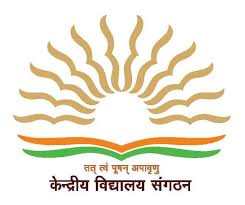 केंद्रीय विद्यालय नं.1,विजयवाडा सत्र 2022-23 के लिए पूर्णतः अंशकालिक आधार पर भर्ती सूचना पद1.  स्नातकोत्तर शिक्षक- हिन्दी 2.  प्रशिक्षित स्नातक शिक्षक- हिन्दी, अंग्रेजी, गणित, विज्ञान, संस्कृत 3.  प्राथमिक शिक्षक4.  संगणक प्रशिक्षक5.  उपचारिका6.  शैक्षिक परामर्शदाताKENDRIYA VIDYALAYA NO.1 VIJAYAWADARECRUITEMENT ON PURELY CONTRACTUAL BASIS FOR THE SESSION 2022-23POSTS1. PGT- Hindi2. TGT- Hindi, English, Maths, Science, Sanskrit3. Primary Teacher4. Computer Instructor5. Nurse6. Educational Counsellor